AGM Regina 2019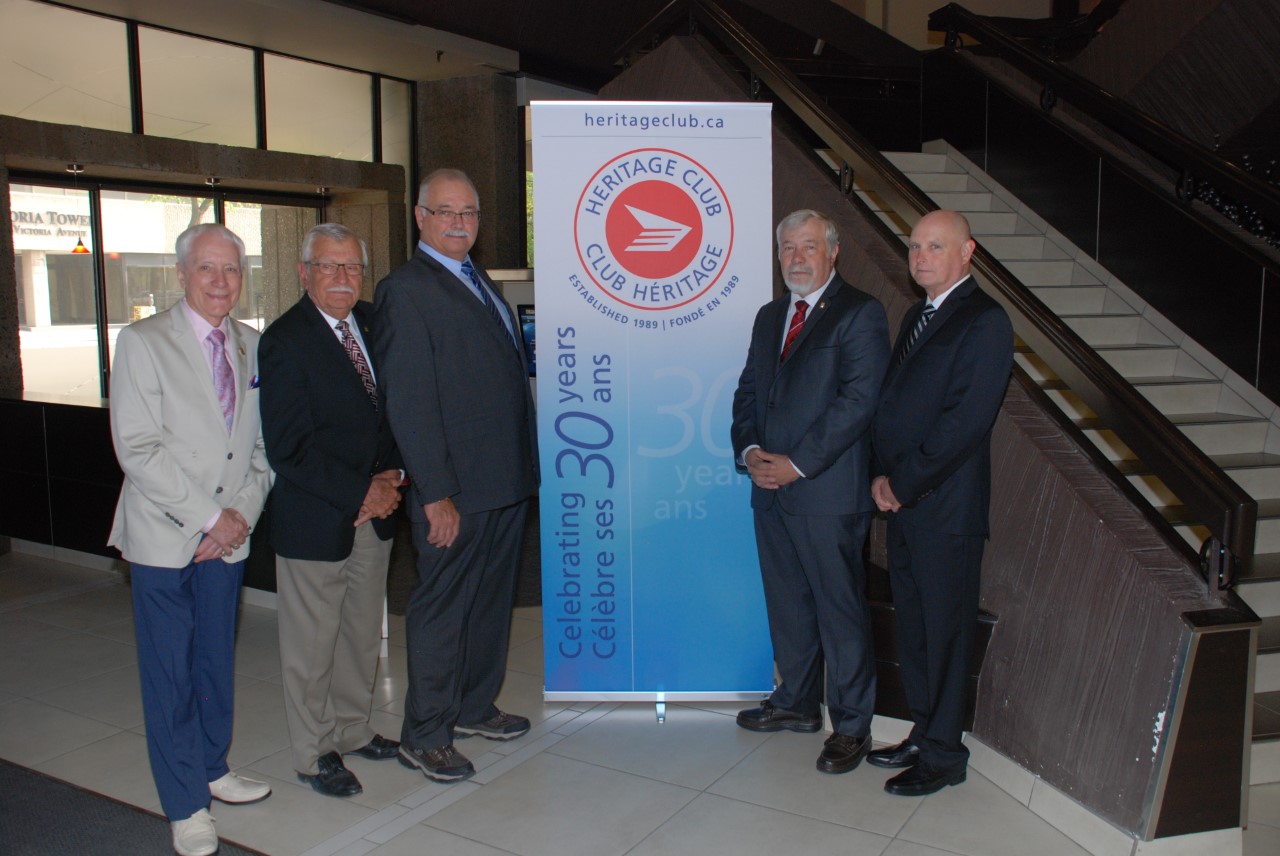 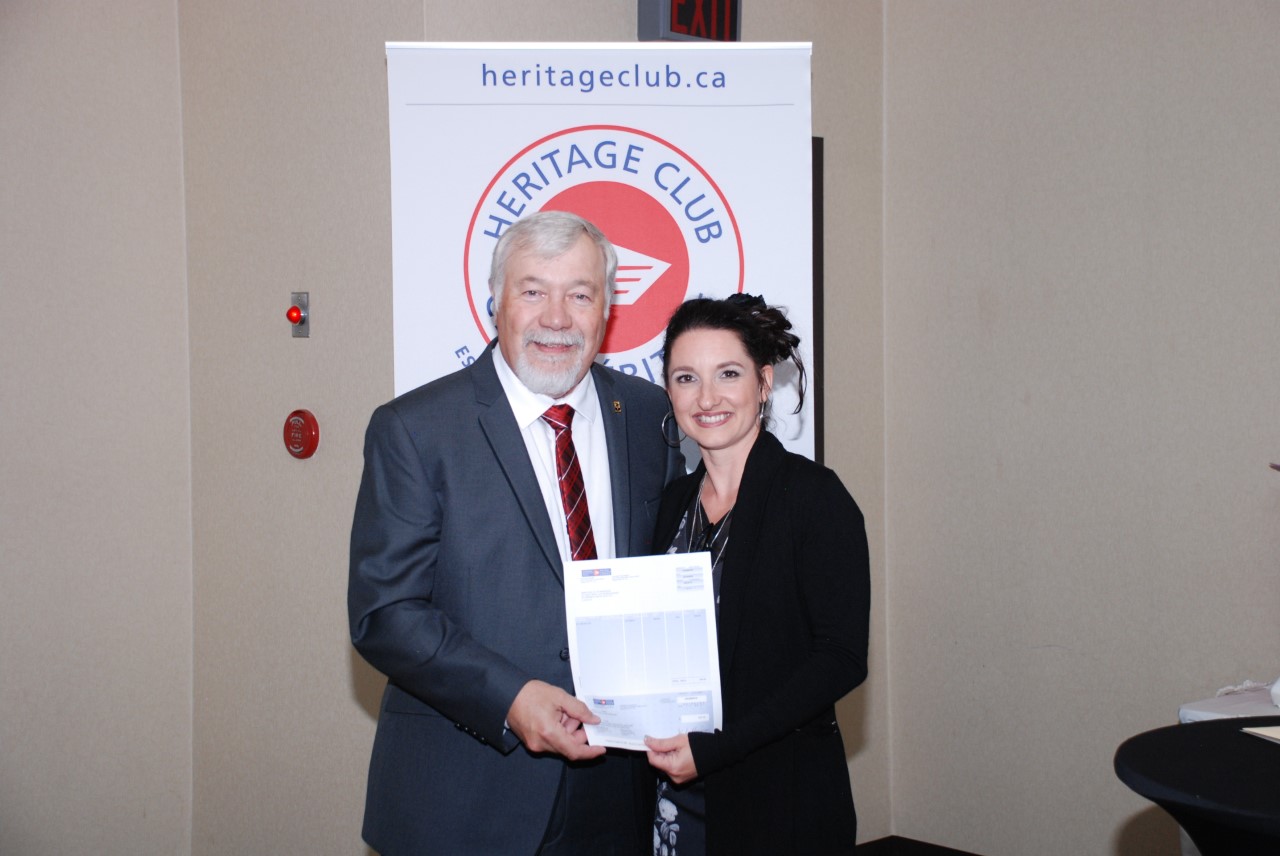 